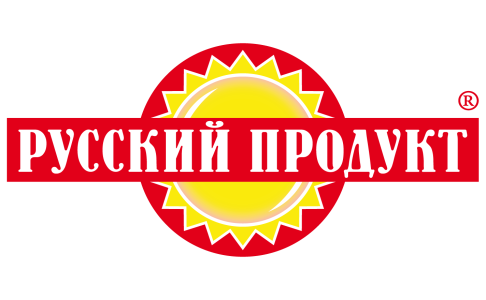 УТВЕРЖДЕНОрешением годового общего собрания акционеровАкционерного общества «РУССКИЙ ПРОДУКТ» Протокол от «»  июня 2021 года  Председательствующий на собрании________________________ (Р. М. Байназаров)Акционерное общество «РУССКИЙ ПРОДУКТ»Годовой Отчет за 2020 г.(Предварительно утвержден Советом директоров 19.05.2021 г. (протокол № 5 от 19.05.2021 г.)Калужская область, село ДетчиноОглавлениеСведения об обществе	3Положение акционерного общества в отрасли	3Приоритетные направления деятельности акционерного общества	4Отчет совета директоров акционерного общества о результатах развития акционерного общества по приоритетным направлениям его деятельности	6Информация об объеме каждого из использованных акционерным обществом в отчетном году видов энергетических ресурсов	6Перспективы развития акционерного общества	7Отчет о выплате объявленных (начисленных) дивидендов по акциям Общества	7Описание основных факторов риска, связанных с деятельностью акционерного общества	7Перечень совершенных Обществом в отчетном году сделок, признаваемых в соответствии с Федеральным законом «Об акционерных обществах» крупными сделками, а также иных сделок, на совершение которых в соответствии с Уставом общества распространяется порядок одобрения крупных сделок, с указанием по каждой сделке заинтересованного лица (лиц), существенных условий и органа управления общества, принявшего решение о ее одобрении       9Перечень совершенных Обществом в отчетном году сделок, признаваемых в соответствии с Федеральным законом «Об акционерных обществах» сделками, в совершении которых имеется заинтересованность, с указанием по каждой сделке заинтересованного лица (лиц), существенных условий и органа управления общества, принявшего решение о ее одобрении                                                   9                                                   Состав Совета директоров общества, включая информацию об изменениях в составе Совета директоров общества, имевших место в отчетном году, и сведения о членах Совета директоров  общества, в том числе их краткие биографические данные и владение акциями общества в течение отчетного года. Информация о Совете директоров Общества                                                                          9Сведения о лице, занимающем должность единоличного исполнительного органа общества, в том числе его краткие биографические данные и владение акциями общества в течение отчетного года	14Критерии определения и размер вознаграждения (компенсации расходов) лица, занимающего должность единоличного исполнительного органа акционерного общества и каждого члена совета директоров (наблюдательного совета) акционерного общества или общий размер вознаграждения (компенсации расходов) всех этих лиц, выплаченного или выплачиваемого по результатам отчетного года	15Сведения о соблюдении акционерным обществом Кодекса корпоративного поведения	15Сведения об обществеПолное фирменное наименование общества: Акционерное Общество «РУССКИЙ ПРОДУКТ»Сокращенное фирменное наименование общества: АО «РУССКИЙ ПРОДУКТ»В связи с требованиями ст. 27 Федерального закона от 29.06.2015 N 210-ФЗ (ред. от 07.04.2020) "О внесении изменений в отдельные законодательные акты Российской Федерации и признании утратившими силу отдельных положений законодательных актов Российской Федерации" о приведения статуса Общества в соответствие с законодательством путем исключения из фирменного наименования Общества указания на статус публичного общества 08 декабря 2020 г. Внеочередное общее собрание акционеров Общества  приняло решение об исключении из наименования Общества указания на статус публичного общества и об изменении фирменного наименования «Публичное акционерное общество «РУССКИЙ ПРОДУКТ» на «Акционерное общество «РУССКИЙ ПРОДУКТ»Номер государственной регистрации: 930.221Дата государственной регистрации: 04.04.1996Наименование органа, осуществившего государственную регистрацию: Московская Регистрационная ПалатаДанные о регистрации юридического лица:Основной государственный регистрационный номер юридического лица: 1027739235215Дата регистрации: 23.09.2002Наименование регистрирующего органа: Межрайонная инспекция Министерства по налогам и сборам Российской Федерации № 39 по г.  МосквеМесто нахождения: 249080, Калужская область, Малоярославецкий район, с. Детчино, ул. Московская, дом 77 Место нахождения постоянно действующего исполнительного органа: 249080, Калужская область, Малоярославецкий район, с. Детчино,  ул. Московская, дом 77 Адрес для направления корреспонденции: 107143 Россия, Москва, Пермская 1Телефон: (495)755-84-64Факс: (495)755-84-60Адрес электронной почты: public@rusprod.ruАдрес страницы в сети Интернет, используемой эмитентом для раскрытия информации: http://disclosure.1prime.ru/Portal/Default.aspx?emId=7718117872АО «РУССКИЙ ПРОДУКТ» – один из крупнейших в России производителей бакалейной продукции. Бакалея – это сухие продукты, требующие определенного процесса приготовления перед употреблением. «РУССКИЙ ПРОДУКТ» производит дегидрированные супы, кофе (жареный, молотый, растворимый, кофейные напитки), каши и геркулес, дегидрированные кисели, специи и приправы, полуфабрикаты для приготовления выпечки и некоторые другие.Уставный капиталПо состоянию на 31.12.2020 года уставный капитал Общества полностью оплачен и составляет   791 888,0 тыс. руб.  Уставный капитал разделен на 31 675 520 штук обыкновенных акций. Номинальная стоимость одной акции 25 рублей. Количество акций, принадлежащих:- юридическим лицам – 29 962 541;     - физическим лицам – 1 712 979.Органы управленияОрганами управления Обществом являются: - Общее собрание акционеров; - Совет директоров; - Единоличный исполнительный орган управления (Генеральный директор).Руководство текущей деятельностью Общества осуществляется Генеральным директором.Положение акционерного общества в отраслиКомпания АО «РУССКИЙ ПРОДУКТ» является одним из лидеров среди отечественных производителей бакалейного рынка. Основные сегменты: каши и хлопья «Геркулес»,  дегидрированные супы, кофе и кофейные напитки, дегидрированные кисели  и готовые смеси для выпечки.АО "РУССКИЙ ПРОДУКТ" работает в нескольких сегментах бакалейного рынка, являясь, таким образом, достаточно диверсифицированной компанией. Среди крупнейших конкурентов можно выделить следующие компании:
•	В сегменте кофе: Nestle («Nescafe»), ООО "Орими-Трейд", “GrandCoffee”, “Московская кофейня на паях”•            В сегменте дегидрированных блюд и кулинарии: Unilever (“Knorr”), Nestle (“Maggi”).
•	В сегменте хлопьев и каш: ОАО «Петербуржский мельничный комбинат» (ТМ «Ясно Солнышко»), Nestle (ТМ «Быстров»).                                                                                                                     
АО "РУССКИЙ ПРОДУКТ" активно конкурирует на многих рынках с крупными транснациональными компаниями, такими как Unilever, Nestle, Cykoria, Dr.Oetker и др.Отличительными чертами  АО «РУССКИЙ ПРОДУКТ» на сегодняшний момент являются длительный опыт работы на рынке бакалейной продукции на  территории России и стран бывшего Советского Союза; узнаваемость ТМ и брендов; высокое качество выпускаемой продукции;  налаженная система дистрибуции, развитие собственной сети продаж.Приоритетные направления деятельности акционерного обществаПроизводство основных групп бакалейной продукции, как и прежде, является приоритетом  в деятельности АО «РУССКИЙ ПРОДУКТ». 
Целями на 2021-2022 г.г.  является укрепление национальной и региональной сети дистрибуции, а также дальнейшее развитие и повышение эффективности системы продаж. 

Производство каш и хлопьев «Геркулес»
(данные за 2020 г.)
Объем рынка каш РФ в денежном выражении: 16,3 млрд. рублей (+3,2% к прошлому году)
Объем рынка варочных каш:
•	в натуральном выражении: 102 376 т в год
•	в денежном выражении:       10,3 млрд. рублей в год
Объем рынка моментальных каш
•	в натуральном выражении: 24 240 т в год
•	в денежном выражении:        6 млрд. рублей
Доля рынка Геркулеса в варочных кашах 13,2% в тоннах
•	в натуральном выражении:  13 501 т в год 
•	в денежном выражении:        1,5 млрд. рублей в год (полочные цены)
Доля рынка Геркулеса в моментальных кашах: 4,0% в тоннах:
•	в натуральном выражении: 965 т в год
•	в денежном выражении:       404 млн. руб. в год (в полочных ценах)
Дистрибуция 
•	каш варочных Геркулес: 23%
•	каш моментальных Геркулес: 12%

Конкуренты в варочных кашах:Конкуренты в моментальных кашах: 
Рынок  варочных супов и супов  быстрого приготовления (без супов в банках)
(данные за 2020 г.)
Объем рынка супов РФ в денежном выражении: 5,0 млрд. рублей
Объем рынка варочных супов 
•	в натуральном выражении: 8 912 т в год
•	в денежном выражении:       3,5 млрд. рублей в год (+6% к прошлому году)
Объем рынка моментальных супов
•	в натуральном выражении: 1 472 т в год
•	в денежном выражении:       1,6 млрд. рублей (полочные цены)
Доля рынка Супов РП в варочных супах 20,0% (в тоннах)
•	в натуральном выражении : 1 786 т в год
•	в денежном выражении :      727 млн. рублей в год (полочные цены)
Доля рынка Супов РП в моментальных супах :  13,9% (в тоннах) 
•	в натуральном выражении :  236 тн
•	в денежном выражении :      218 млн. рублей (полочные цены)

Дистрибуция: 
Суперсуп варочный :         11%
Бакалея101 :                         4%
Дачный :                               6%
Суперсуп в стакане :          9%
Суперсуп супы пюре (СС): 2%

Конкуренты в варочных супах: 
Конкуренты в моментальных супах:Отчет совета директоров акционерного общества о результатах развития акционерного общества по приоритетным направлениям его деятельностиВ 2020 году Общество получило чистую прибыль в размере 36 178 тыс.руб. Отчет о прибылях и убытках АО «РУССКИЙ ПРОДУКТ»Основные рынки, на которых Общество осуществляет свою деятельность:
В отчетном периоде 97% продукции Эмитента было продано на территории Российской Федерации. 
Реализация продукции осуществляется по нескольким каналам сбыта: 
–	Федеральные розничные сети 62%
–	Дистрибьюторский канал         17%
–	Экспорт                                        3%
–	Спецпроекты, тендеры              18%

В канале современной торговли АО «РУССКИЙ ПРОДУКТ» сотрудничает со всеми федеральными сетями, включая крупнейшие: "Х5 RetailGroup", "Тандер", "АuchanRetail Россия", "ДИКСИ",  "МЕТРО Кэш энд Керри", "Лента". 
В списке дистрибьюторов присутствуют такие крупные компании как:"СЛАДКАЯ ЖИЗНЬ ПЛЮС", «Столичные поставки», "ЮНЭКТ ТРЕЙД",  "КОННЕКТ", "МАРСКОНТРАКТ", ТД "МЕРКУРИЙ", «Феникс».
Кроме того, АО «РУССКИЙ ПРОДУКТ» осуществляет сотрудничество с локальными и региональными сетями, включая крупнейшие из них: СПАР, Мария РА, Европа, Линия.
Продукция, производимая Эмитентом - повседневного спроса и большая её часть находится в низком и среднем ценовых сегментах.
Факторы, которые могут негативно повлиять на сбыт эмитентом его продукции (работ, услуг), и возможные действия эмитента по уменьшению такого влияния:
Резкое падение рубля – рост отпускных цен из-за роста цен на сырье.
Для сокращения рисков Эмитент прорабатывает возможности замены иностранных поставщиков сырья на российских.
Информация об объеме каждого из использованных акционерным обществом в отчетном году видов энергетических ресурсовВ отчетном году Общество использовало следующие энергетические ресурсы:Перспективы развития акционерного обществаСтратегические цели АО «РУССКОГО ПРОДУКТА» состоят в следующем:
-	Стабильно высокие темпы роста объемов производства и реализации продукции;
-	Достижение высокой прибыльности бизнеса;
-	Увеличение капитализации компании;
Стратегические цели достигаются посредством решения следующих задач:
-	максимально эффективное использование производственных мощностей на основе постоянной модернизации и технического перевооружения, внедрения современных достижений научно-технического прогресса;
-	постоянное сокращение издержек производства и управления, оптимизация бизнес процессов, активное внедрение автоматизированных систем управления;
-	активное использование маркетинговых подходов к ведению бизнеса, развитие и усиление брэндов и товарных марок компании, способствующее увеличению стоимости нематериальных активов компании;
-	оптимизация выпускаемого ассортимента с учетом уровня рентабельности производства, макроэкономических тенденций, емкости и динамики товарных рынков, а также стратегических целей установления оптимальной и целостной ассортиментной линейки;
-	расширение географии сбыта и повышение качества дистрибуции;
В настоящий момент, в рамках товарной стратегии АО «РУССКИЙ ПРОДУКТ» уделяет значительное внимание таким направлениям, как овсяные хлопья,  супы, кисели, компот, кофе, мучные полуфабрикаты.Отчет о выплате объявленных (начисленных) дивидендов по акциям Общества По результатам работы Общества в 2019 году чистая прибыль ПАО «РУССКИЙ ПРОДУКТ» составила 45 247 тыс.руб.Совет директоров Общества на своем заседании 21 июля 2020 года (протокол № 5 от 21 июля 2020 г.) принял решение рекомендовать годовому общему собранию акционеров Общества дивиденды по результатам финансового года по обыкновенным именным акциям Общества не выплачивать.Описание основных факторов риска, связанных с деятельностью акционерного обществаСреди основных негативных факторов, которые могут повлиять на деятельность Общества можно выделить:
- проникновение на рынок крупных западных компаний (через приобретение долей собственности российских производителей пищевых продуктов) и как следствие появление новых крупных игроков и усиление конкуренции
- рост цен на энергоносители и сырье, повышение издержек производства
- отсутствие спроса на определенные виды выпускаемой продукции
Грамотные и слаженные действия менеджмента Общества, направленные на обеспечение эффективной деятельности должны свести все риски до минимума или обеспечить  своевременное реагирование на внешние и внутренние потенциальные угрозы без серьезных потерь.
Все прочие риски отсутствуют или относятся к категории незначительных или маловероятных.Страновые и региональные рискиНесмотря на политическую напряженность со странами ЕС и США, риски, связанные с возможными военными конфликтами, введением чрезвычайного положения и забастовками в стране (странах) и регионе, в которых Общество зарегистрировано в качестве налогоплательщика и/или осуществляет основную деятельность являются маловероятными. Риски, связанные с географическими особенностями страны (стран) и региона, в которых Общество зарегистрировано в качестве налогоплательщика и/или осуществляет основную деятельность, в том числе повышенная опасность стихийных бедствий, возможное прекращение транспортного сообщения в связи с удаленностью и/или труднодоступностью и т.п. Поскольку Общество зарегистрировано в качестве налогоплательщика в сейсмологически благоприятном столичном регионе с хорошо налаженной транспортной инфраструктурой, то, риски, связанные с географическими особенностями региона, в том числе повышенная опасность стихийных бедствий, возможное прекращение транспортного сообщения в связи с удаленностью и труднодоступностью, оцениваются как минимальные.
Предполагаемые действия Общества на случай отрицательного влияния изменения ситуации в стране (странах) и регионе на его деятельность:
Общество планирует в случае отрицательного влияния ситуации в стране и регионах на его деятельность осуществить общие мероприятия, направленные на поддержание доходности деятельности компании, в том числе оптимизировать затраты, пересмотреть программу капиталовложений и  принять меры по ужесточению платежной дисциплины в отношении дебиторов. Конкретные действия Общества будут планироваться и осуществляться, исходя из сложившихся обстоятельств.Финансовые рискиНегативные изменения денежно-кредитной политики в стране, валютного курса и повышение процентных ставок по привлекаемым Обществом средствам, а также рост темпов инфляции могут привести к росту затрат Общества и, следовательно, отрицательно сказаться на финансовых результатах деятельности Общества. Финансовое состояние Общества также может  ухудшиться в связи с неблагоприятными тенденциями в экономике и ухудшением экономических условий в России. Неблагоприятные экономические условия, могут повлечь за собой снижение уровня  потребления продуктов питания. Действия Общества в данном случае будут направлены на изменение структуры продаж в сторону увеличения доли продукции нижнего ценового сегмента, аналогично тому, как действовало Общество в момент кризиса 1998 года. 
Валютные риски:
Также если компания не сможет корректировать отпускные рублёвые цены на продукцию в зависимости от девальвации рубля из-за высокой отраслевой конкуренции возможно снижение доходов компании. Однако в настоящее время такая ситуация представляется крайне маловероятной.
Предполагаемые действия Общества на случай отрицательного влияния изменения валютного курса и процентных ставок на деятельность Общества:
В случае отрицательного влияния изменения валютного курса и процентных ставок на деятельность Общества, Общество планирует проводить политику, направленную на уменьшение валютных рисков, в том числе путем формирования диверсифицированного по валютам портфеля своих свободных денежных средств, пересмотра политики привлечения номинированных в валюте заемных средств, а также, по возможности, корректировки договорных отношений с иностранными контрагентами.
Влияние инфляции на выплаты по ценным бумагам, критические, по мнению Общества, значения инфляции, а также предполагаемые действия Общества по уменьшению указанного риска:
С целью уменьшения риска влияния инфляции руководство АО "РУССКИЙ ПРОДУКТ" принимает все необходимые меры.
Показатели финансовой отчетности Общества наиболее подверженные изменению в результате влияния указанных финансовых рисков (риски, вероятность их возникновения и характер изменений в отчетности):
Наиболее подвержены влиянию финансовых рисков основные финансовые показатели Общества - прибыль и себестоимость товаров и услуг. Вероятность появления описанных выше финансовых рисков (резкое изменение валютных курсов, инфляция, рост процентных ставок) в ближайшие годы Общество оценивает как существенную. Тем не менее, в случае появления данных рисков возможен рост себестоимости товаров и услуг, а также снижение прибыли Общества, что может быть компенсировано в результате увеличения цен на продукцию Общества.Правовые рискиПравовые риски, связанные с деятельностью Общества для внутреннего и внешнего рынка:
Общество осуществляет основную деятельность в Российской Федерации и не осуществляет экспорт товаров в объеме, достаточном для того, чтобы рассматривать риски для внешнего рынка в качестве имеющих значение факторов, поэтому описываются только риски для внутреннего рынка. 
В целом, риски, связанные с деятельностью Общества, характерны для большей части субъектов предпринимательской деятельности, работающих на территории Российской Федерации, и могут рассматриваться как общестрановые, в частности: частое изменение законодательной базы, коллизионность правовых норм, возможность их неоднозначного толкования, отсутствие стабильной единой правоприменительной и судебной практики.
Правовые риски, связанные с изменением валютного регулирования:
В связи с проведением политики либерализации валютного регулирования риски, связанные с изменениями валютного законодательства, снижаются и рассматриваются Обществом как минимальные.  
В настоящее время Российское законодательство, регулирующее иностранные инвестиции не запрещает и не ограничивает иностранные инвестиции в отрасль деятельности Общества, при этом введение соответствующих ограничений может препятствовать доступу Общества к источникам дополнительного капитала.
Правовые риски, связанные с изменением налогового законодательства:
Поскольку к деятельности Общества не применяется каких-либо особых режимов налогообложения, а также в связи с тем, что Общество не имеет просроченной задолженности по налогам и сборам в бюджеты всех уровней, то налоговые риски Общества должны рассматриваться как минимальные в рамках деятельности добросовестного налогоплательщика.
При этом, для деятельности Общества свойственны общие правовые риски, вызванные общими чертами российского налогового законодательства. 
По оценке Общества, изменение налогового законодательства не окажет существенного влияния на деятельность Общества.
Правовые риски, связанные с изменением правил таможенного контроля и пошлин:
Изменение правил таможенного контроля и пошлин не окажет существенного влияния на деятельность Общества, т.к. Общество не осуществляет экспортных операций в значительном объёме.
Кроме того, новый Таможенный кодекс также должен уменьшить риски, связанные с таможенным оформлением и таможенным контролем, поскольку он во многом опирается на положения обновленной редакции Киотской конвенции об упрощении и гармонизации таможенных процедур, устраняет противоречия и несоответствия положений прежнего Таможенного кодекса гражданскому, налоговому и административному законодательствам.
Правовые риски, связанные с изменением требований по лицензированию основной деятельности Общества либо лицензированию прав пользования объектами, нахождение которых в обороте ограничено (включая природные ресурсы):
Основная деятельность Общества не подлежит  лицензированию, также Общество  не использует в своей деятельности объекты, нахождение которых в обороте ограничено.  
Правовые риски, связанные с изменением судебной практики по вопросам, связанным с деятельностью Общества (в том числе по вопросам лицензирования), которые могут негативно сказаться на результатах его деятельности, а также на результаты текущих судебных процессов, в которых участвует Общество:
Изменение судебной практики по вопросам, связанным с деятельностью Общества, не способно существенно повлиять на результаты его деятельности. Риск потери деловой репутации (репутационный риск)Риск потери деловой репутации АО "РУССКИЙ ПРОДУКТ" в силу возникновения убытков в результате уменьшения числа клиентов (контрагентов) вследствие формирования негативного представления о финансовой устойчивости, финансовом положении Общества, качестве его продукции или характере его деятельности в целом оценивается как крайне маловероятным.Стратегический рискРиск возникновения у Общества убытков в результате ошибок (недостатков), допущенных при принятии решений, определяющих стратегию деятельности и развития Общества (стратегическое управление) и выражающихся в неучете или недостаточном учете возможных опасностей, которые могут угрожать деятельности Общества, неправильном или недостаточно обоснованном определении перспективных направлений деятельности, в которых Общество может достичь преимущества перед конкурентами, отсутствии или обеспечении в неполном объеме необходимых ресурсов (финансовых, материально-технических, людских) и организационных мер (управленческих решений), которые должны обеспечить достижение стратегических целей деятельности Общества маловероятен.
Перечень совершенных Обществом в отчетном году сделок, признаваемых в соответствии с Федеральным законом «Об акционерных обществах» крупными сделками, а также иных сделок, на совершение которых в соответствии с Уставом общества распространяется порядок одобрения крупных сделок, с указанием по каждой сделке заинтересованного лица (лиц), существенных условий и органа управления общества, принявшего решение о ее одобренииТаких сделок не было. Перечень совершенных Обществом в отчетном году сделок, признаваемых в соответствии с Федеральным законом «Об акционерных обществах» сделками, в совершении которых имеется заинтересованность, с указанием по каждой сделке заинтересованного лица (лиц), существенных условий и органа управления общества, принявшего решение о ее одобренииТаких сделок не было.Состав Совета директоров общества, включая информацию об изменениях в составе Совета директоров общества, имевших место в отчетном году, и сведения о членах Совета директоров  общества, в том числе их краткие биографические данные и владение акциями общества в течение отчетного года. Информация о Совете директоров ОбществаСостав совета директоров на 01 января 2020 года:Байназаров Рысбек Мамбеталиевич;Верхоломова Людмила Львовна;Высокосов Сергей Эдуардович;Граудин Владимир Константинович;Сачков Дмитрий Александрович;Фомин Артур АлександровичХавари Лада Михайловна.Председатель Совета директоров - Байназаров Р.М.26 августа 2020 г. решением Годового общего собрания акционеров Общества (протокол б/н от 27 августа 2020 г.) Совет директоров Общества избран в следующем составе:Афанасьева Юлия Федоровна Байназаров Рысбек Мамбеталиевич;Верхоломова Людмила Львовна;Высокосов Сергей Эдуардович;Граудин Владимир Константинович;Сачков Дмитрий Александрович;Шкарупа Татьяна Ивановна. Председатель Совета директоров - Байназаров Р.М.Краткие данные по членам Совета директоровФИО: Байназаров Рысбек Мамбеталиевич(председатель)Год рождения: 1968Образование:
ВысшееВсе должности, занимаемые данным лицом в эмитенте и других организациях за последние 5 лет и в настоящее время в хронологическом порядке, в том числе по совместительствуДоля участия лица в уставном капитале эмитента, %: 1.7999Доля принадлежащих лицу обыкновенных акций эмитента, %: 1.7999Доли участия лица в уставном (складочном) капитале (паевом фонде) дочерних и зависимых обществ эмитентаЛицо указанных долей не имеетСведения о характере любых родственных связей с иными лицами, входящими в состав органов управления эмитента и/или органов контроля за финансово-хозяйственной деятельностью эмитента:
Указанных родственных связей нетСведения о привлечении такого лица к административной ответственности за правонарушения в области финансов, налогов и сборов, рынка ценных бумаг или уголовной ответственности (наличии судимости) за преступления в сфере экономики или за преступления против государственной власти:
Лицо к указанным видам ответственности не привлекалосьСведения о занятии таким лицом должностей в органах управления коммерческих организаций в период, когда в отношении указанных организаций было возбуждено дело о банкротстве и/или введена одна из процедур банкротства, предусмотренных законодательством Российской Федерации о несостоятельности (банкротстве):
Лицо указанных должностей не занималоФИО: Афанасьева Юлия ФедоровнаГод рождения: 1976Образование:
ВысшееВсе должности, занимаемые данным лицом в эмитенте и других организациях за последние 5 лет и в настоящее время в хронологическом порядке, в том числе по совместительствуДоли участия в уставном капитале эмитента/обыкновенных акций не имеетДоли участия лица в уставном (складочном) капитале (паевом фонде) дочерних и зависимых обществ эмитентаЛицо указанных долей не имеетСведения о характере любых родственных связей с иными лицами, входящими в состав органов управления эмитента и/или органов контроля за финансово-хозяйственной деятельностью эмитента:
Указанных родственных связей нетСведения о привлечении такого лица к административной ответственности за правонарушения в области финансов, налогов и сборов, рынка ценных бумаг или уголовной ответственности (наличии судимости) за преступления в сфере экономики или за преступления против государственной власти:
Лицо к указанным видам ответственности не привлекалосьСведения о занятии таким лицом должностей в органах управления коммерческих организаций в период, когда в отношении указанных организаций было возбуждено дело о банкротстве и/или введена одна из процедур банкротства, предусмотренных законодательством Российской Федерации о несостоятельности (банкротстве):ФИО: Верхоломова Людмила ЛьвовнаГод рождения: 1964Образование:
высшееВсе должности, занимаемые данным лицом в эмитенте и других организациях за последние 5 лет и в настоящее время в хронологическом порядке, в том числе по совместительствуДоли участия в уставном капитале эмитента/обыкновенных акций не имеетДоли участия лица в уставном (складочном) капитале (паевом фонде) дочерних и зависимых обществ эмитентаЛицо указанных долей не имеетСведения о характере любых родственных связей с иными лицами, входящими в состав органов управления эмитента и/или органов контроля за финансово-хозяйственной деятельностью эмитента:
Указанных родственных связей нетСведения о привлечении такого лица к административной ответственности за правонарушения в области финансов, налогов и сборов, рынка ценных бумаг или уголовной ответственности (наличии судимости) за преступления в сфере экономики или за преступления против государственной власти:
Лицо к указанным видам ответственности не привлекалосьСведения о занятии таким лицом должностей в органах управления коммерческих организаций в период, когда в отношении указанных организаций было возбуждено дело о банкротстве и/или введена одна из процедур банкротства, предусмотренных законодательством Российской Федерации о несостоятельности (банкротстве):
Лицо указанных должностей не занималоФИО: Высокосов Сергей ЭдуардовичГод рождения: 1982Образование:
Высшее юридическоеВсе должности, занимаемые данным лицом в эмитенте и других организациях за последние 5 лет и в настоящее время в хронологическом порядке, в том числе по совместительствуДоли участия в уставном капитале эмитента/обыкновенных акций не имеетДоли участия лица в уставном (складочном) капитале (паевом фонде) дочерних и зависимых обществ эмитентаЛицо указанных долей не имеетСведения о характере любых родственных связей с иными лицами, входящими в состав органов управления эмитента и/или органов контроля за финансово-хозяйственной деятельностью эмитента:
Указанных родственных связей нетСведения о привлечении такого лица к административной ответственности за правонарушения в области финансов, налогов и сборов, рынка ценных бумаг или уголовной ответственности (наличии судимости) за преступления в сфере экономики или за преступления против государственной власти:
Лицо к указанным видам ответственности не привлекалосьСведения о занятии таким лицом должностей в органах управления коммерческих организаций в период, когда в отношении указанных организаций было возбуждено дело о банкротстве и/или введена одна из процедур банкротства, предусмотренных законодательством Российской Федерации о несостоятельности (банкротстве):
Лицо указанных должностей не занималоФИО: Граудин Владимир КонстантиновичГод рождения: 1977Образование:
ВысшееВсе должности, занимаемые данным лицом в эмитенте и других организациях за последние 5 лет и в настоящее время в хронологическом порядке, в том числе по совместительствуДоля участия лица в уставном капитале эмитента, %: 1.7999Доля принадлежащих лицу обыкновенных акций эмитента, %: 1.7999Доли участия лица в уставном (складочном) капитале (паевом фонде) дочерних и зависимых обществ эмитентаЛицо указанных долей не имеетСведения о характере любых родственных связей с иными лицами, входящими в состав органов управления эмитента и/или органов контроля за финансово-хозяйственной деятельностью эмитента:
Указанных родственных связей нетСведения о привлечении такого лица к административной ответственности за правонарушения в области финансов, налогов и сборов, рынка ценных бумаг или уголовной ответственности (наличии судимости) за преступления в сфере экономики или за преступления против государственной власти:
Лицо к указанным видам ответственности не привлекалосьСведения о занятии таким лицом должностей в органах управления коммерческих организаций в период, когда в отношении указанных организаций было возбуждено дело о банкротстве и/или введена одна из процедур банкротства, предусмотренных законодательством Российской Федерации о несостоятельности (банкротстве):
Лицо указанных должностей не занималоФИО: Сачков Дмитрий АлександровичГод рождения: 1980Образование:
ВысшееВсе должности, занимаемые данным лицом в эмитенте и других организациях за последние 5 лет и в настоящее время в хронологическом порядке, в том числе по совместительствуДоли участия в уставном капитале эмитента/обыкновенных акций не имеетДоли участия лица в уставном (складочном) капитале (паевом фонде) дочерних и зависимых обществ эмитентаЛицо указанных долей не имеетСведения о характере любых родственных связей с иными лицами, входящими в состав органов управления эмитента и/или органов контроля за финансово-хозяйственной деятельностью эмитента:
Указанных родственных связей нетСведения о привлечении такого лица к административной ответственности за правонарушения в области финансов, налогов и сборов, рынка ценных бумаг или уголовной ответственности (наличии судимости) за преступления в сфере экономики или за преступления против государственной власти:
Лицо к указанным видам ответственности не привлекалосьСведения о занятии таким лицом должностей в органах управления коммерческих организаций в период, когда в отношении указанных организаций было возбуждено дело о банкротстве и/или введена одна из процедур банкротства, предусмотренных законодательством Российской Федерации о несостоятельности (банкротстве):
Лицо указанных должностей не занималоФИО: Шкарупа Татьяна ИвановнаГод рождения: 1980Образование:
высшееВсе должности, занимаемые данным лицом в эмитенте и других организациях за последние 5 лет и в настоящее время в хронологическом порядке, в том числе по совместительствуДоли участия в уставном капитале эмитента/обыкновенных акций не имеетДоли участия лица в уставном (складочном) капитале (паевом фонде) дочерних и зависимых обществ эмитентаЛицо указанных долей не имеетСведения о характере любых родственных связей с иными лицами, входящими в состав органов управления эмитента и/или органов контроля за финансово-хозяйственной деятельностью эмитента:
Указанных родственных связей нетСведения о привлечении такого лица к административной ответственности за правонарушения в области финансов, налогов и сборов, рынка ценных бумаг или уголовной ответственности (наличии судимости) за преступления в сфере экономики или за преступления против государственной власти:
Лицо к указанным видам ответственности не привлекалосьСведения о занятии таким лицом должностей в органах управления коммерческих организаций в период, когда в отношении указанных организаций было возбуждено дело о банкротстве и/или введена одна из процедур банкротства, предусмотренных законодательством Российской Федерации о несостоятельности (банкротстве):
Лицо указанных должностей не занималоСведения о лице, занимающем должность единоличного исполнительного органа общества, в том числе его краткие биографические данные и владение акциями общества в течение отчетного годаФИО: Граудин Владимир КонстантиновичГод рождения: 1977Образование:
ВысшееВсе должности, занимаемые данным лицом в эмитенте и других организациях за последние 5 лет и в настоящее время в хронологическом порядке, в том числе по совместительствуДоля участия лица в уставном капитале эмитента, %: 1.7999Доля принадлежащих лицу обыкновенных акций эмитента, %: 1.7999Доли участия лица в уставном (складочном) капитале (паевом фонде) дочерних и зависимых обществ эмитентаЛицо указанных долей не имеетСведения о характере любых родственных связей с иными лицами, входящими в состав органов управления эмитента и/или органов контроля за финансово-хозяйственной деятельностью эмитента:
Указанных родственных связей нетСведения о привлечении такого лица к административной ответственности за правонарушения в области финансов, налогов и сборов, рынка ценных бумаг или уголовной ответственности (наличии судимости) за преступления в сфере экономики или за преступления против государственной власти:
Лицо к указанным видам ответственности не привлекалосьСведения о занятии таким лицом должностей в органах управления коммерческих организаций в период, когда в отношении указанных организаций было возбуждено дело о банкротстве и/или введена одна из процедур банкротства, предусмотренных законодательством Российской Федерации о несостоятельности (банкротстве):
Лицо указанных должностей не занимало27 августа 2020 г. решением Совета директоров (протокол №1 от 27.08.2020 года) полномочия Граудина Владимира Константиновича в качестве единоличного исполнительного органа (Генерального директора) Общества продлены до даты проведения первого заседания Совета директоров после годового общего собрания акционеров Общества в 2021 году.Критерии определения и размер вознаграждения (компенсации расходов) лица, занимающего должность единоличного исполнительного органа акционерного общества и каждого члена совета директоров (наблюдательного совета) акционерного общества или общий размер вознаграждения (компенсации расходов) всех этих лиц, выплаченного или выплачиваемого по результатам отчетного годаРазмер вознаграждения лица, занимающего должность единоличного исполнительного органа (Генерального Директора) Общества и каждого члена Совета директоров  Общества определяется договором (дополнительным соглашением к трудовому договору), заключаемым Обществом с указанными лицами.Совет директоровЕдиница измерения: тыс. руб.Сведения о соблюдении акционерным обществом Кодекса корпоративного поведенияВ своей деятельности Общество старается придерживаться норм Кодекса корпоративного управления.Общество обеспечивает равное и справедливое отношение ко всем акционерам при реализации ими права на участие в управлении Обществом.Акционеры имеют равную и справедливую возможность участвовать в прибыли Общества посредством получения дивидендов.Система и практика корпоративного управления обеспечивают равенство условий для всех акционеров - владельцев акций одной категории (типа), включая миноритарных (мелких) акционеров и иностранных акционеров, и равное отношение к ним со стороны Общества.Акционерам обеспечены надежные и эффективные способы учета прав на акции, а также возможность свободного и необременительного отчуждения принадлежащих им акций. Качество и надежность осуществляемой регистратором Общества (АО «Независимая регистраторская компания Р.О.С.Т.») деятельности по ведению реестра владельцев ценных бумаг соответствуют потребностям Общества и его акционеров.Совет директоров осуществляет стратегическое управление Обществом, определяет основные принципы и подходы к организации в Обществе системы управления рисками и внутреннего контроля, контролирует деятельность исполнительных органов Общества, а также реализует иные ключевые функции.Совет директоров подотчетен акционерам Общества.Совет директоров является эффективным и профессиональным органом управления Общества, способным выносить объективные независимые суждения и принимать решения, отвечающие интересам Общества и его акционеров. Только лица, имеющие безупречную деловую и личную репутацию и обладающие знаниями, навыками и опытом, необходимыми для принятия решений, относящихся к компетенции Совета директоров, и требующимися для эффективного осуществления его функций, избираются членами Совета директоров.Члены Совета директоров Общества избираются посредством прозрачной процедуры, позволяющей акционерам получить информацию о кандидатах, достаточную для формирования представления об их личных и профессиональных качествах.Количественный состав Совета директоров Общества дает возможность организовать деятельность Совета директоров наиболее эффективным образом, а также обеспечивает существенным миноритарным акционерам Общества возможность избрания в состав Совета директоров кандидата, за которого они голосуют.Члены Совета директоров принимают решения с учетом всей имеющейся информации, в отсутствие конфликта интересов, с учетом равного отношения к акционерам Общества, в рамках обычного предпринимательского риска.Права и обязанности членов Совета директоров четко сформулированы и закреплены во внутренних документах Общества.В соответствии с внутренними документами Общества члены Совета директоров имеют право получать доступ к документам и делать запросы, касающиеся Общества, а исполнительные органы Общества обязаны предоставлять соответствующую информацию и документы.Заседания Совета директоров проводятся по мере необходимости, с учетом масштабов деятельности и стоящих перед Обществом в определенный период времени задач.В Обществе утвержден внутренний документ, определяющий процедуру подготовки и проведения заседаний Совета директоров, в котором в том числе установлено, что уведомление о проведении заседания должно быть сделано, как правило, не менее чем за 5 дней до даты его проведения.Форма проведения заседания Совета директоров определяется с учетом важности вопросов повестки дня. Наиболее важные вопросы решаются на заседаниях, проводимых в очной форме.Уставом Общества предусмотрено, что решения по наиболее важным вопросам должны приниматься на заседании Совета директоров квалифицированным большинством, не менее чем в три четверти голосов, или же большинством голосов всех избранных членов Совета директоров.Корпоративный секретарь Общества осуществляет эффективное текущее взаимодействие с акционерами, координацию действий Общества по защите прав и интересов акционеров, поддержку эффективной работы Совета директоров.Корпоративный секретарь обладает знаниями, опытом и квалификацией, достаточными для исполнения возложенных на него обязанностей, безупречной репутацией и пользуется доверием акционеров. Совет директоров одобряет назначение, отстранение от должности и дополнительное вознаграждение корпоративного секретаря.Вознаграждение ключевых руководящих работников Общества определяется таким образом, чтобы обеспечивать разумное и обоснованное соотношение фиксированной части вознаграждения и переменной части вознаграждения, зависящей от результатов работы общества и личного (индивидуального) вклада работника в конечный результат.Общество и его деятельность являются прозрачными для акционеров, инвесторов и иных заинтересованных лиц.Общество раскрывает информацию о системе корпоративного управления в Обществе и общих принципах корпоративного управления, применяемых в Обществе, в том числе на сайте Общества в сети Интернет.Общество своевременно раскрывает полную, актуальную и достоверную информацию об Обществе для обеспечения возможности принятия обоснованных решений акционерами Общества и инвесторами.Годовой отчет, являясь одним из наиболее важных инструментов информационного взаимодействия с акционерами и другими заинтересованными сторонами, содержит информацию, позволяющую оценить итоги деятельности Общества за год.Общество предоставляет информацию и документы по запросам акционеров в соответствии с принципами равнодоступности и необременительности.Действия, которые в значительной степени влияют или могут повлиять на структуру акционерного капитала и финансовое состояние Общества и, соответственно, на положение акционеров (существенные корпоративные действия), осуществляются на справедливых условиях, обеспечивающих соблюдение прав и интересов акционеров, а также иных заинтересованных сторон.ПроизводительДоляДоляПроизводительв руб.в тнЯсно Солнышко26,7%18,9%РУССКИЙ ПРОДУКТ14,5%13,2%СТМ13,3%28,3%Увелка11,2%7,9%Nordic9,5%3,8%Царь4,9%5,3%Экстра Клин4,1%3,7%Myllyn Paras3,5%2,3%ПроизводительДоляДоляПроизводительв руб.в тнБыстров23,4%10,7%СТМ17,5%28,4%Ясно Солнышко12,1%8,2%Мистраль8,7%11,4%Увелка6,9%4,7%РУССКИЙ ПРОДУКТ6,7%4,0%Кашка-Минутка4,1%2,8%ПроизводительДоляДоляПроизводительв руб.в тнРУССКИЙ РОЛДУКТ21,1%20,0%Приправыч17,2%17,6%Yelli11,9%9,0%Maggi12,9%9,8%СТМ6,7%11,0%Podravka4,9%4,2%Gallina Blanca4,1%3,2%ПроизводительДоляДоляПроизводительв руб.в тнKnorr36,4%35,7%Maggi27,1%27,8%РУССКИЙ ПРОДУКТ13,9%16,0%Gallina Blanca7,5%6,5%(тыс.руб.)20202019Изменение показателя, %Выручка без учета НДС4 269 5834 089 760 +4,4Себестоимость-2 981 967-2 846 373+4,76Валовая прибыль1 287 6161 243 387+3,56Коммерческие расходы-511 412-532 663-4,0Управленческие расходы-721 016-624 372+15,48Прибыль (убыток) от продаж55 18886 352-36,09Сальдо прочих доходов и расходов690- 26 978-102,49Прибыль (убыток) до налогообложения55 87859 374-5,89Чистая прибыль36 17845 247-20,04Единица измеренияВ натуральных измеренияхВ тысячах рублейТепловая энергиягКал76 804,6173 348,00Электрическая энергиякВт ч21 017 603,00115 292,00Бензинл98 894,453 702,67Топливо дизельноел201 419,367 937,02Газ природныйкуб.м15 958 418,00101 318,00Водакуб.м625 848,0026 890,00ПериодПериодНаименование организацииДолжностьспо2012наст.вр.Акционерное общество "РУССКИЙ ПРОДУКТ"Директор по финансам и экономике2014наст.вр.Акционерное общество "РУССКИЙ ПРОДУКТ"Член Совета директоров2016наст.вр.Акционерное общество "РУССКИЙ ПРОДУКТ"Председатель Совета директоровПериодПериодНаименование организацииДолжностьспо2000наст. вр.Акционерное общество "РУССКИЙ ПРОДУКТ"Директор по производству2020наст. вр.Акционерное общество "РУССКИЙ ПРОДУКТ"Член Совета директоровПериодПериодНаименование организацииДолжностьспо2005наст. вр.Закрытое акционерное общество "Конно-спортивный клуб "Мечта".Генеральный директор2012наст. вр.Акционерное общество "РУССКИЙ ПРОДУКТ"Член Совета директоровПериодПериодНаименование организацииДолжностьспо2015наст. вр.Акционерное общество "РУССКИЙ ПРОДУКТ"Директор юридического департамента.2016наст. вр.Акционерное общество "РУССКИЙ ПРОДУКТ"Член Совета директоров2016наст.вр.Акционерное общество "РУССКИЙ ПРОДУКТ"Директор Московского филиала Публичного акционерного общества «РУССКИЙ ПРОДУКТ» по совместительствуПериодПериодНаименование организацииДолжностьспо2010наст.вр.Акционерное общество "РУССКИЙ ПРОДУКТ"Исполнительный директор, Генеральный директор2011наст.вр.Акционерное общество "РУССКИЙ ПРОДУКТ"Член Совета директоровПериодПериодНаименование организацииДолжностьспо2012наст. вр.Акционерное общество "РУССКИЙ ПРОДУКТ"Главный бухгалтер2014наст.вр.Акционерное общество "РУССКИЙ ПРОДУКТ"Член Совета директоровПериодПериодНаименование организацииДолжностьспо2001наст. вр.Акционерное общество "РУССКИЙ ПРОДУКТ"Начальник отдела инноваций в продуктах2020наст. вр.Акционерное общество "РУССКИЙ ПРОДУКТ"Член Совета директоровПериодПериодНаименование организацииДолжностьспо2010наст.вр.Акционерное общество "РУССКИЙ ПРОДУКТ"Генеральный директор2011наст.вр.Акционерное общество "РУССКИЙ ПРОДУКТ"Член Совета директоровНаименование показателя2020 г.Вознаграждение за участие в работе органа управленияЗаработная плата13 229Премии11 808КомиссионныеИные виды вознаграждений207ИТОГО25 244Генеральный директор АО «РУССКИЙ ПРОДУКТ»                                             В.К.ГраудинГлавный бухгалтерАО «РУССКИЙ ПРОДУКТ»                                             Д.А.Сачков